Requerimientos WEB CAMFiC1.- Proyectos     	      (En fase de análisis y Presupuesto) – MAGNORE
1.- Usuario único para acceder:
La idea es que todos los usuarios que accedan a plataformas web de la CAMFiC se validen con un solo usuario y contraseña.
El usuario siempre debe ser el NIF y la contraseña la que decida el usuario.WEB CAMFiCBase de datos: FapWebImportacionAula Virtual (Moodle)Base de datos: Moodle.
Contacto con Magnore.
-	Juan Domingo (977 228 493)
       info@magnore.comWebmail (Office 365)Base de datos: Office365.2.- Adaptación Web antigua dels Fulls per a Pacients Compatible con IE8Acceso a datos nueva WEB.3.-Al realizar inscripción enviar factura por mail.Sólo cuando pagan online con tarjeta.Aplicar IVA en facturas de cursos Online. Comentar con MontseEn la Zona privada mostrar “Mis facturas”.Ver listado con las facturas que tiene el usuario para poder descargarlas.4.- Investigar API acortador links para poder aplicarlo a la web.
Actualmente la CAMFiC tiene una herramienta para acortar links (Urls).
En la web, cuando se comparte una información por Twitter se recorta el enlace a través de la API de “bitly”, pero deberíamos cambiarlo por la API del acortador de CAMFiC.(Te la pasamos por e-mail los links de acceso al panel y la API)Interés de un usuario por una actividadUn usuario registrado puede hacer clic en una actividad que ya está cerrada y marcar cómo que tiene interés en hacerla.Si la CAMFiC ve que existe mucho interés sería posible organizar una nueva edición de la misma.En la Zona privada mostrar los grupos de trabajo del usuario.Ver listado con “Mis grupos”Ver miembros del grupoEl coordinador podría gestionar las altas/bajas de los miembros.El coordinador/responsable web podría gestionar la biblioteca/documentos Web del grupo.
En la Zona privada mostrar “Actividades programadas”Si soy docente podría:Subir la documentación de la actividad Pre/Post/PrivadoEnviar/Publicar el programa actualizado de la actividad.
Si soy alumno:Descarga de material Pre/Post/Privado.Descarga de material privado (Sólo para inscritos)En la Zona privada mostrar “Mis Libros”Poder ver la lista de libros que adquirió.Oferecerle la descarga de esos libros en formato electrónico (Pdf) en el caso que exista.Gestión del newsletterAcceso a datos del gestor.Adaptar el gestor para gestionar el newsletter.Generar automáticamente el newsletter.Compromís del metge/essa familiaNueva webFormularioDocumentoPersona encargadaAdhesió a través de la zona primària- Crear una home en la zona privada
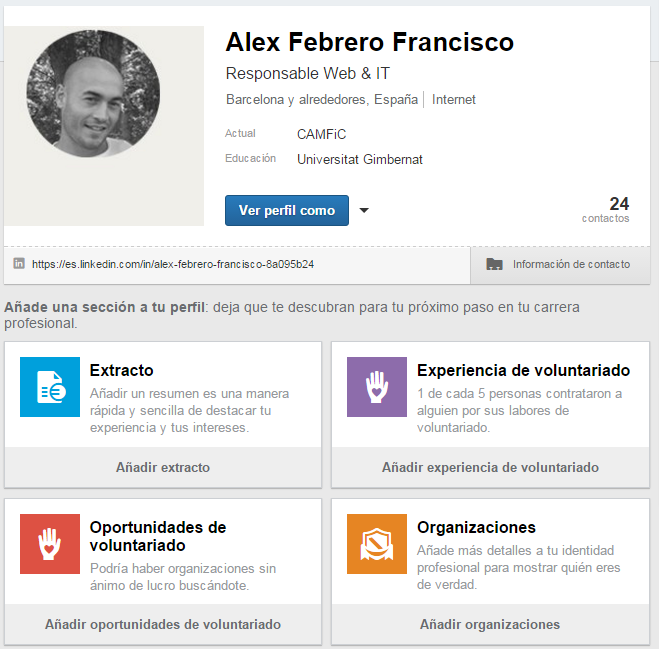 2.- Pequeños cambios funcionales     2.- Rellenar encuesta previa descarga de acreditación.

     “Si no has emplenat l’enquesta de satisfacció, ho pot fer ara”
      (Opcions de resposta)Respondre araJa he respostNo vull respondre
      3.- Completar Datos personales del usuario
Obligar a completar ciertos datos personales.ContactoCentro de trabajoPostales
Posibilidad de modificar su número de IBAN.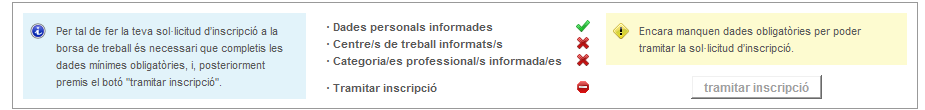     		    7.- Añadir un nuevo apartado “Adhesió al compromís” dentro de “Qui som”
		        Colocarlo entre las dos secciones actuales. (CAMFiC-FAP | Video-Imatge)		        Debe ocupar todo el ancho de la página.		        Buscar una imagen del compromís. Sólo socios.
Añadir Vocalia Territorial.Sólo socios.8.- Cuando un usuario no llega a pagar en la Caixa que no conste en la base de datos excepto si marca la opción de transferencia.9.- Afegir a que vols fer? Un apartat de “Preguntes freqüents”.Afegir la pregunta “Que és el codi promocional”
(Coger de condicions legals).Ampliar info en la lista de actividades
Mostrar más información al usuario al ponerte encima de un curso (Ej: Jquery FLIP).
P. ej: Se le podría mostrar directamente el botón de inscripción.Poder organizar la biblioteca de grupos por categorías.Opción de visualizar los documentos/recursos por categorías y por fechaPreparar formulario para pedir duplicado de la acreditación en otros idiomas.Descarga de certificados también para miembros del comité científico.
(Hablar con Sec. técnica)Poner un cupo para las inscripciones de empresa en el formulario para empresas. (Pack Inscripciones)Se debe poder destacar una actividad igual que se hace con las noticias.Tambe et pot interesar “Revisar”-novisible y relaciones.Ordenar “els Fulls per a pacients” por palabra clave previamente definida.Actualizar fechas en el gestor cuando se modifica una fecha en el GestionFAP.Cuando hay video en una actividad, en versión móvil no se ve bien.Al hacer clic en el nombre del grupo de la home que se vaya a la sección del Grupo. Poder decidir que página de grupo se muestra al acceder a la sección del grupo.Es posible ver todas las actividades en las que te has inscrito, las que has pagado y las que tienes pendiente de pagar ?Destacado: Poner opción de link directo al hacer clic en la imagen.Añadir descripción corta a las ofertas de trabajo.Desarrollos FinalizadosActividades con “Aprofitament/Examen” (13/01/2016)Crear un campo nuevo en el control de asistencia que nos indique si el alumno ha superado el examen.En la acreditación se deberá mostrar un texto adicional donde diga:Xxxx ha participat en qualitat d’alumne “amb aprofitament”, “superant satisfactòriament la prova d'avaluació”Al importar los alumnos de Moodle se debería marcar que han superado el examen además del control de asistencia.
- Priorizar inscripciones gratuitas a los socios. (21/01/2016)
  Sólo en las actividades gratuitas. Se debe priorizar que primero se inscriben socios. Los no socios se podrán pre-inscribir y pasarán a estar en lista de espera.Además, se ha creado un campo nuevo en GestionFAP para poder quitar esta regla en una actividad en concreto.

En el registro de usuarios al introducir el DNI, si existe el usuario que te avise. (22/01/2016)Añadir e-mail en el formulario de “Proposta de millora”.  (21/01/2016)En el envío de ofertas la descripción llega sin formato (02/02/2016) (Todo junto sin espacios). Se debería poner un nuevo control Htmleditor para que los usuarios le den el formato. Esto evitaría trabajo por nuestra parte en la edición y maquetación de la oferta.  
- Altres Activitats en (HOME) (12/02/2016)
Modificar el diseño y mostrar las actividades con una imagen a la izquierda y el título y fecha de la actividad a la derecha.
- Quitar el icono de Acceso directo de “Reserva d sales” de la HOME. (12/02/2016)
En su lugar colocar un icono de “Rececra” que vaya linkado a la vocalia de reserca.
Reordenar e la siguiente manera:
1.- Aula virtual2.- Fulls pacients3.- Butlletí4.- Projectes AP5.- Residents		      6.- Recerca
Cuando estas en la app,  el carrito queda oculto.  (16/03/2016)
Scroll a la sección de CAMFiC-FAP (16/03/2016)
“En Qui som” y “Fes-teSoci”Las fechas de los cursos online deberían salir sólo si la fechas está confirmada (=Definitiva) (29/03/2016)- En los documentos propios del grupo que se pueda mostrar la descripción antes de hacer click. (29/03/2016)
   -    Revisar mapa actividades web.Administrador (01/05/2016)Integración Adhesió al compromís. (-).
- Web nueva.
- Adhesió con validación de usuario.
- Responsive para dispositives móviles.
Canvis en Qui som (15/06/2016).En la parte de cada Grupo de Trabajo se deben mostrar por defecto los documentos y no los componentes. (04/07/2016)Añadir un campo nuevo “Fecha fin periodo inscripción” en gestionFap  y mostrarlo en el apartado de actividades online de la Web. (20/07/2016)En las actividades relacionadas solo mostrar las pasadas de menos de tres meses y que estén activas. (21/07/2016)Resolver error en actividades de febrero. No se muestran en el calendario. (22/07/2016)Cambios vocales Qui som (22/07/2016)Proceso de Importación toda la cartera formativa anual de los cursos externos. (26/07/2016)